St. Mary’s Pro-CathedralMarlborough Street, Dublin 1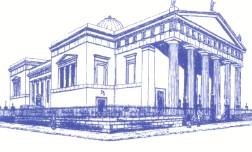 Christmas Schedule 2022~~~~~~~~~~~~~~~~~~~~~~~~~~~~~~~~~~~~~~~~~~~~~~~~~~~~~~~~~~~~~~~~~~~~~~~~~~~~~~~~~~~~~~~~~~~‘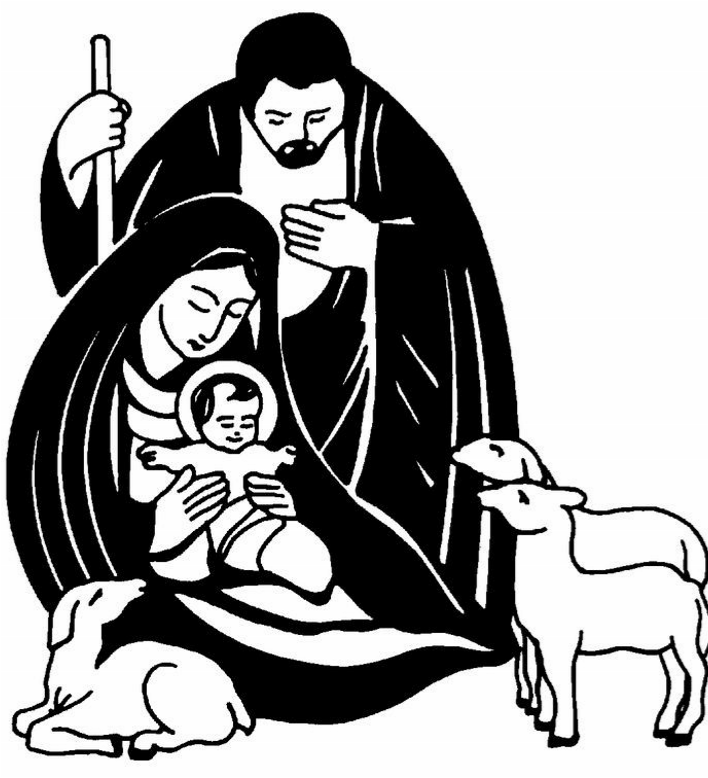 ~~~~~~~~~~~~~~~~~~~~~~~~~~~~~~~~~~~~~~~~~~~~~~~~~~~~~~~~~~~~~~~~~~~~~~~~~~~~~~~~~~~~~~~~~~~~Every blessing for Christmas and the New Year fromFr Kieran McDermott, Adm.,Msgr. Lorcan O’Brien, Team AssistantDeacon Thomas GrovesFr. Brendan Staunton, S.J., Parish ChaplainThe Nativity of Our LordCHRISTMAS EVESaturday 24th December 2022Mass at 9 p.m.Christmas Carols from 8.30 p.m.With the Palestrina ChoirCHRISTMAS DAYSunday 25th December 2022Mass at 9.30 a.m.With St Mary’s Pro-Cathedral Girls’ ChoirMass at 11 a.m.With the Palestrina Choir~~~~~~~~~~~~~~~~~~~~~~~~~~~~~~~~~~~~~~~~~~~~~~~~~~~~~~~~~~~~~~~~~~~~~~~~Sacrament of ReconciliationMonday 19th to Friday 23rd Decemberfollowing the 10.30 a.m. and 12.45 p.m. MassesChristmas Eve – Confessions 11-2 p.m.Tuesday 27th to Saturday 31st December 2022Mass 10.30 a.m. Solemnity Mary, The Holy Mother of GodSaturday 31st  Vigil  6 p.m.Sunday 1st January 202309:30 a.m. Mass of Peace at 11.00 a.m.Cathedral open from 9 a.m. to 1 p.m.Monday 2nd January 2023(Public Holiday)Mass 10.30 a.m.Cathedral open from 10 a.m. to 12 noonTuesday 3rd to Thursday 5th January 2023Mass 10.30 a.m. Cathedral open from 10 a.m. to 2 p.m.Friday 6th January 2023 The Epiphany of the Lord [Holy Day] Mass Times 10.30 a.m. & 12.45 p.m. Cathedral open from 9.30 a.m. to 4 p.m.